Официально________________________________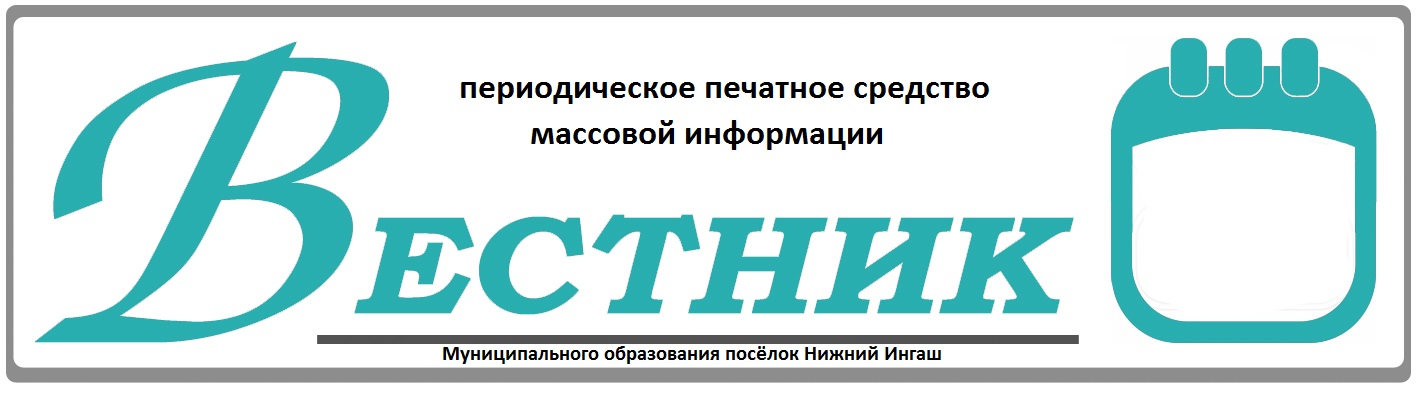 НИЖНЕИНГАШСКИЙ ПОСЕЛКОВЫЙ СОВЕТ ДЕПУТАТОВНИЖНЕИНГАШСКОГО РАЙОНАКРАСНОЯРСКОГО КРАЯРЕШЕНИЕ19.02.2019                      пгт. Нижний Ингаш                                  № 37-191О внесении изменений  и дополненийв Устав посёлка Нижний Ингаш Нижнеингашского района Красноярского краяУправлением Министерства юстиции по Красноярскому краю20 марта 2019 года зарегистрированы изменения в Устав.Государственный номер RU 245281012019001      В целях приведения Устава поселка Нижний Ингаш Нижнеингашского района Красноярского края в соответствие с требованиями Федерального закона от 06.10.2003 № 131-ФЗ «Об общих принципах организации местного самоуправления в Российской Федерации», Федерального  закона №217-ФЗ от 29.07.2018,  Федерального закона №443 -ФЗ от 29.12.2017, Федерального закона  №244-ФЗ от 29.07.2018, руководствуясь статьями 64, 65 Устава поселка Нижний Ингаш Нижнеингашского района Красноярского края, Нижнеингашский поселковый Совет депутатов РЕШИЛ:1. Внести в Устав поселка Нижний Ингаш Нижнеингашского района Красноярского края следующие изменения:1.1. в статье 7    слова «решения, принятые на местных референдумах» дополнить словами «и сходах граждан»;1.2. пункт 18 части 1 статьи 9 изложить в следующей редакции:«18) участие в организации деятельности по накоплению (в том числе раздельному накоплению) и транспортированию твердых коммунальных отходов»;1.3. пункт 5 части 1 статьи 9 изложить в следующей редакции:«5) дорожная деятельность в отношении автомобильных дорог местного значения в границах населенных пунктов поселения и обеспечение безопасности дорожного движения на них, включая создание и обеспечение функционирования парковок (парковочных мест), осуществление муниципального контроля за сохранностью автомобильных дорог местного значения в границах населенных пунктов поселения, организация дорожного движения, а также осуществление иных полномочий в области использования автомобильных дорог и (Окончание на стр. 2)04 апреля   2019 года                                                                                             ВЕСТНИК №8осуществления дорожной деятельности в соответствии с законодательством Российской Федерации»;  1.4. пункт 20 части 1 статьи 9 изложить в следующей редакции:«20) утверждение генеральных планов поселения, правил землепользования и застройки, утверждение подготовленной на основе генеральных планов поселения документации по планировке территории, выдача разрешений на строительство (за исключением случаев, предусмотренных Градостроительным кодексом Российской Федерации, иными федеральными законами), разрешений на ввод объектов в эксплуатацию при осуществлении строительства, реконструкции объектов капитального строительства, расположенных на территории поселения, утверждение местных нормативов градостроительного проектирования поселений, резервирование земель и изъятие земельных участков в границах поселения для муниципальных нужд, осуществление муниципального земельного контроля в границах поселения, осуществление в случаях, предусмотренных Градостроительным кодексом Российской Федерации, осмотров зданий, сооружений и выдача рекомендаций об устранении выявленных в ходе таких осмотров нарушений, направление уведомления о соответствии указанных в уведомлении о планируемых строительстве или реконструкции объекта индивидуального жилищного строительства или садового дома (далее - уведомление о планируемом строительстве) параметров объекта индивидуального жилищного строительства или садового дома установленным параметрам и допустимости размещения объекта индивидуального жилищного строительства или садового дома на земельном участке, уведомления о несоответствии указанных в уведомлении о планируемом строительстве параметров объекта индивидуального жилищного строительства или садового дома установленным параметрам и (или) недопустимости размещения объекта индивидуального жилищного строительства или садового дома на земельном участке, уведомления о соответствии или несоответствии построенных или реконструированных объекта индивидуального жилищного строительства или садового дома требованиям законодательства о градостроительной деятельности при строительстве или реконструкции объектов индивидуального жилищного строительства или садовых домов на земельных участках, расположенных на территориях поселений, принятие в соответствии с гражданским законодательством Российской Федерации решения о сносе самовольной постройки, решения о сносе самовольной постройки или ее приведении в соответствие с предельными параметрами разрешенного строительства, реконструкции объектов капитального строительства, установленными правилами землепользования и застройки, документацией по планировке территории, или обязательными требованиями к параметрам объектов капитального строительства, установленными федеральными законами (далее также - приведение в соответствие с установленными требованиями), решения об изъятии земельного участка, не используемого по целевому назначению или используемого с нарушением законодательства Российской Федерации, осуществление сноса самовольной постройки или ее приведения в соответствие с установленными требованиями в случаях, предусмотренных Градостроительным кодексом Российской Федерации»;1.5.  часть 1 статьи 9.2. дополнить пунктом 15 следующего содержания:«15) осуществление мероприятий по защите прав потребителей, предусмотренных Законом Российской Федерации от 7 февраля 1992 года № 2300-1 "О защите прав потребителей".     (Окончание на стр. 3)04 апреля   2019 года                                                                                             ВЕСТНИК №81.6. главу VIII дополнить статьей 48.2 следующего содержания: « Статья 48.2. Староста сельского населенного пункта1. Староста сельского населенного пункта (староста) – лицо, уполномоченное представлять интересы жителей сельского населенного пункта, расположенного в поселении, во взаимоотношениях с органами местного самоуправления. Староста действует на общественных началах на принципах законности и добровольности.2. Староста назначается Советом депутатов, по представлению схода граждан сельского населенного пункта из числа лиц, проживающих на территории данного сельского населенного пункта и обладающих активным избирательным правом. Срок полномочий старосты -  5    летПолномочия старосты подтверждаются  решением  представительного органа муниципального образования по выбору старосты  и/или удостоверением. 3. Старостой может быть назначен гражданин Российской Федерации, достигший возраста 18 лет, обладающий избирательным правом, постоянно проживающий в границах сельского населенного пункта. Старостой не может быть назначено лицо:1) замещающее государственную должность, должность государственной гражданской службы, муниципальную должность или должность муниципальной службы;2) признанное судом недееспособным или ограниченно дееспособным;3) имеющее непогашенную или неснятую судимость.4. Староста для решения возложенных на него задач:1) взаимодействует с органами местного самоуправления, муниципальными предприятиями и учреждениями и иными организациями по вопросам решения вопросов местного значения в сельском населенном пункте;2) взаимодействует с населением, в том числе посредством участия в сходах, собраниях, конференциях граждан, направляет по результатам таких мероприятий обращения и предложения, в том числе оформленные в виде проектов муниципальных правовых актов, подлежащие обязательному рассмотрению органами местного самоуправления;3) информирует жителей сельского населенного пункта по вопросам организации и осуществления местного самоуправления, а также содействует в доведении до их сведения иной информации, полученной от органов местного самоуправления;4) содействует органам местного самоуправления в организации и проведении публичных слушаний, обнародовании их результатов в сельском населенном пункте.5. Староста обладает следующими правами:1) привлекать жителей закрепленной территории к работам по благоустройству, озеленению и улучшению санитарного состояния населенных пунктов, детских и спортивных площадок, поддержанию в надлежащем состоянии кладбищ, братских могил;2) содействовать в реализации прав и законных интересов жителей закрепленной территории путем направления в органы государственной власти и местного самоуправления заявлений, предложений и жалоб граждан;3) выяснять мнение жителей сельского населенного пункта по проектам решений представительного органа путем его обсуждения;4) разрабатывать и вносить на рассмотрение в органы местного самоуправления предложения по программе развития соответствующей территории, по организации работы учреждений здравоохранения, культуры, торговли, образования, по благоустройству сельского  населенного пункта, сохранности и надлежащего использования муниципального жилищного фонда, охраны природы, рационального использования природных ресурсов, развития фермерских (крестьянских) хозяйств;                                                                                                                                 (Окончание на стр. 4)04 апреля   2019 года                                                                                             ВЕСТНИК №85) быть принятым в органах или должностными лицами местного самоуправления во внеочередном порядке по вопросам взаимодействия органа местного самоуправления и жителей сельского населенного пункта.6. О своей работе староста отчитывается не реже 1 раза в год на собрании граждан, проводимом на территории сельского населенного пункта.7. Полномочия старосты прекращаются досрочно по решению представительного органа муниципального образования, в состав которого входит данный сельский населенный пункт, по представлению схода граждан сельского населенного пункта, а также в случаях, установленных пунктами 1 - 7 части 10 статьи 40 Федерального закона № 131-ФЗ»;1.7. главу VIII дополнить статьей 48.3 следующего содержания:«Статья 48. 3. Сход граждан1. В случаях, предусмотренных Федеральным законом от 06.10.2003 № 131-ФЗ «Об общих принципах организации местного самоуправления Российской Федерации», сход граждан проводится:1) в сельском населенном пункте по вопросу изменения границ поселения (муниципального района), в состав которого входит указанный сельский населенный пункт, влекущего отнесение территории указанного населенного пункта к территории другого поселения (муниципального района);2) в сельском населенном пункте, входящем в состав муниципального образования, по вопросу введения и использования средств самообложения граждан на территории данного сельского населенного пункта;3) в сельском населенном пункте по вопросу выдвижения кандидатуры старосты сельского населенного пункта, а также по вопросу досрочного прекращения полномочий старосты сельского населенного пункта.1.1. В сельском населенном пункте сход граждан также может проводиться в целях выдвижения кандидатур в состав конкурсной комиссии при проведении конкурса на замещение должности муниципальной службы в случаях, предусмотренных законодательством Российской Федерации о муниципальной службе.2. Сход граждан, предусмотренный настоящей статьей, правомочен при участии в нем более половины обладающих избирательным правом жителей сельского населенного пункта. Решение такого схода граждан считается принятым, если за него проголосовало более половины участников схода граждан».2. Поручить Главе посёлка Нижний Ингаш Б.И. Гузей направить решение в Управление Министерства юстиции Российской Федерации по Красноярскому краю для государственной регистрации.3. Контроль за исполнением Решения возложить на постоянную комиссию по законности, защите прав граждан  правопорядка.4. Настоящее Решение подлежит официальному опубликованию после его государственной регистрации и вступает в силу со дня официального опубликования в периодическом средстве массовой информации «Вестник муниципального образования посёлок Нижний Ингаш».Председатель поселковогоСовета депутатов	                        Т.Г. ЗиновьеваГлава поселка Нижний Ингаш 	  Б.И. Гузей(Окончание на стр.5)04 апреля   2019 года                                                                                             ВЕСТНИК №8АДМИНИСТРАЦИЯПОСЁЛКА НИЖНИЙ ИНГАШНИЖНЕИНГАШСКОГО РАЙОНАКРАСНОЯРСКОГО КРАЯПОСТАНОВЛЕНИЕ04.04.2019 г.                                          пгт. Нижний Ингаш                                                  №56Об утверждении реестра и схемы размещения мест (контейнерных площадок) накопления твердых коммунальных отходов на территории муниципального образования поселок Нижний Ингаш      В соответствии с Федеральным законом от 06.10.2003 №131-ФЗ «Об общих принципах организации местного самоуправления в  Российской Федерации», Федеральным законом от 24.06.1998 №89-ФЗ «Об отходах производства и потребления», Постановлением Правительства Российской Федерации от 31.08.2018 №1039 «Об утверждении Правил обустройства мест (площадок)  накопления твердых коммунальных отходов  и ведения их реестра», ПОСТАНОВЛЯЮ:1. Утвердить реестр размещения мест (контейнерных площадок) накопления твердых коммунальных отходов на территории муниципального образования поселок Нижний Ингаш (согласно приложению №1 к настоящему постановлению с разбивкой по поселениям).2. Утвердить схему размещения мест (контейнерных площадок) накопления твердых коммунальных отходов на территории муниципального образования поселок Нижний Ингаш (согласно приложению №2 к настоящему постановлению с разбивкой по поселениям).3.  Контроль за исполнением постановления оставляю за собой.4. Опубликовать постановление в периодическом печатном средстве массовой информации «Вестник муниципального образования поселок Нижний Ингаш» и на Официальном сайте муниципального образования поселок Нижний Ингаш (https://nizhny-ingash.ru).5. Постановление вступает в силу в день, следующий за днем его официального опубликования.Глава посёлка Нижний Ингаш                                                                                        Б.И.Гузей (Окончание на стр.6)04 апреля   2019 года                                                                                             ВЕСТНИК №8Приложение №1к постановлению Администрациипоселка Нижний Ингаш№56 от 04.04.2019 г.РЕЕСТР РАЗМЕЩЕНИЯ МЕСТ (КОНТЕЙНЕРНЫХ ПЛОЩАДОК) НАКОПЛЕНИЯ ТВЕРДЫХ КОММУНАЛЬНЫХ ОТХОДОВ НА ТЕРРИТОРИИ МУНИЦИПАЛЬНОГО ОБРАЗОВАНИЯ ПОСЕЛОК НИЖНИЙ ИНГАШ(Окончание на стр.7)04 апреля   2019 года                                                                                             ВЕСТНИК №8(Окончание на стр.8)04 апреля   2019 года                                                                                             ВЕСТНИК №8(Окончание на стр.9)04 апреля   2019 года                                                                                             ВЕСТНИК №8(Окончание на стр.10)04 апреля   2019 года                                                                                             ВЕСТНИК №8(Окончание на стр.11)04 апреля   2019 года                                                                                             ВЕСТНИК №8(Окончание на стр.12)04 апреля   2019 года                                                                                             ВЕСТНИК №8Приложение №2к постановлению Администрациипоселка Нижний Ингаш№56 от 04.04.2019г.СХЕМА РАЗМЕЩЕНИЯ МЕСТ (КОНТЕЙНЕРНЫХ ПЛОЩАДОК) НАКОПЛЕНИЯ ТВЕРДЫХ КОММУНАЛЬНЫХ ОТХОДОВ НА ТЕРРИТОРИИ МУНИЦИПАЛЬНОГО ОБРАЗОВАНИЯ ПОСЕЛОК НИЖНИЙ ИНГАШ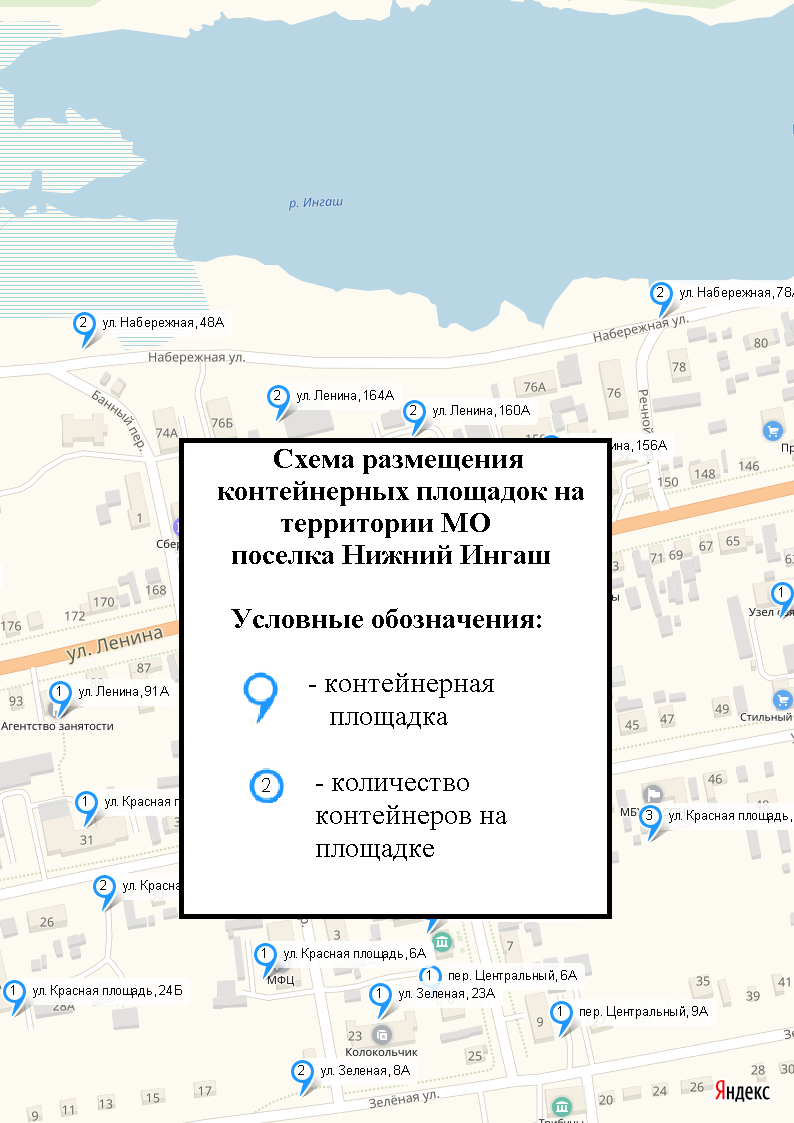  (Окончание на стр.13)04 апреля   2019 года                                                                                             ВЕСТНИК №8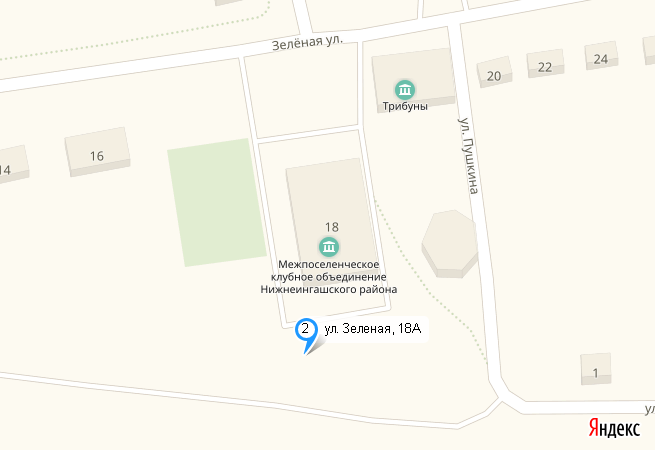 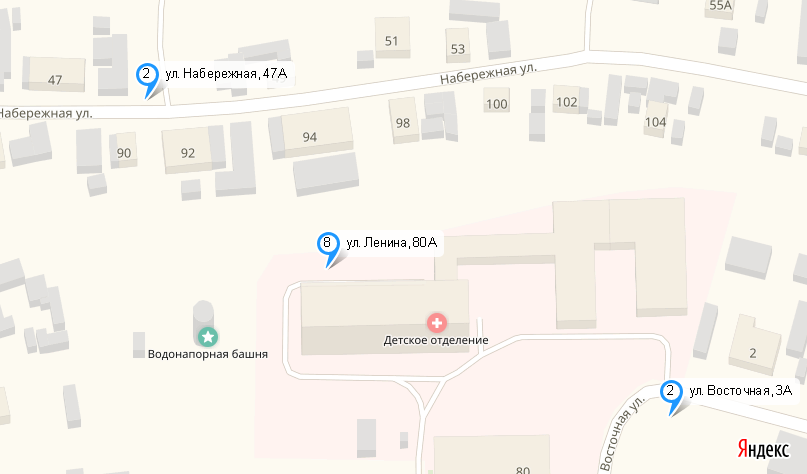 (Окончание на стр14)04 апреля   2019 года                                                                                             ВЕСТНИК №8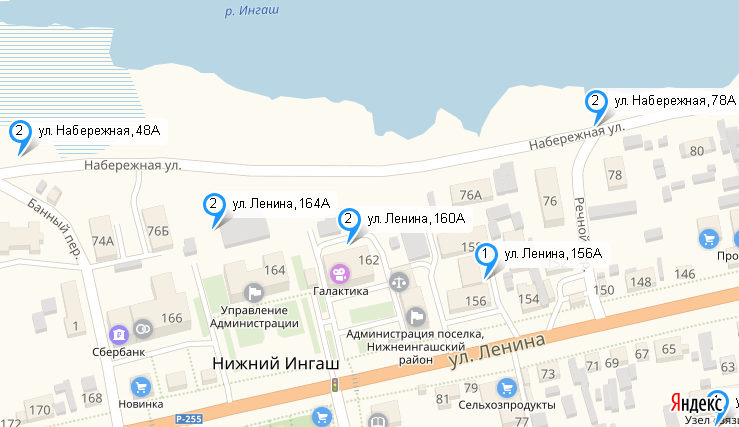 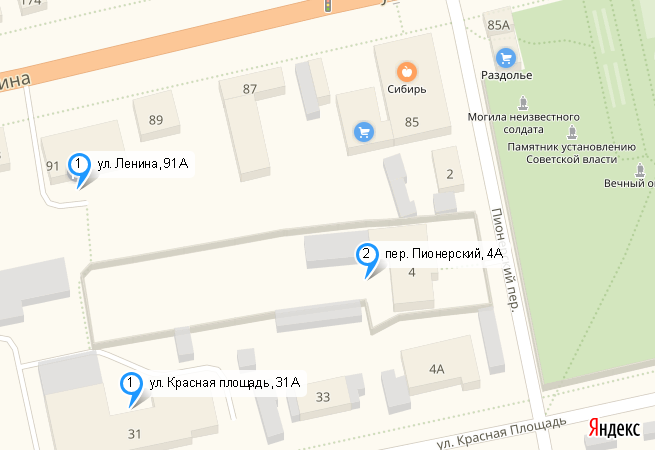  (Окончание на стр.15)04 апреля   2019 года                                                                                             ВЕСТНИК №8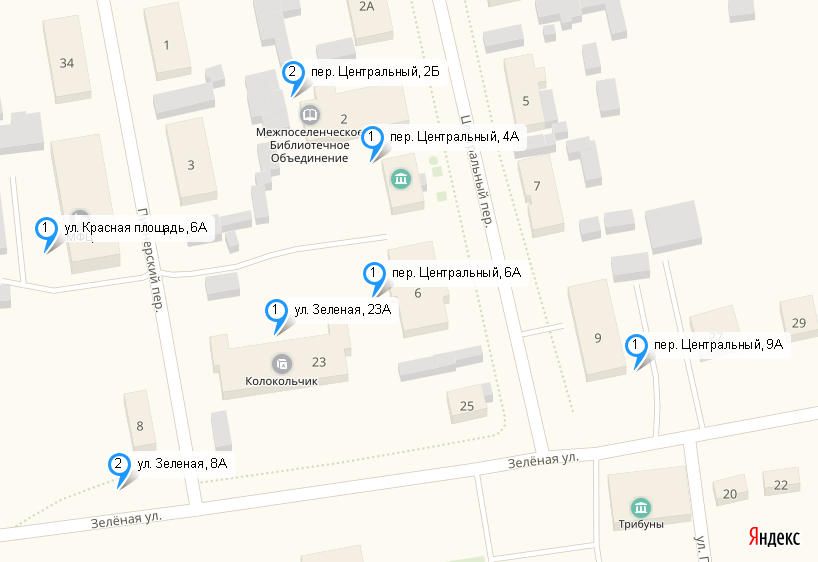 (Окончание на стр.16)04 апреля   2019 года                                                                                             ВЕСТНИК №8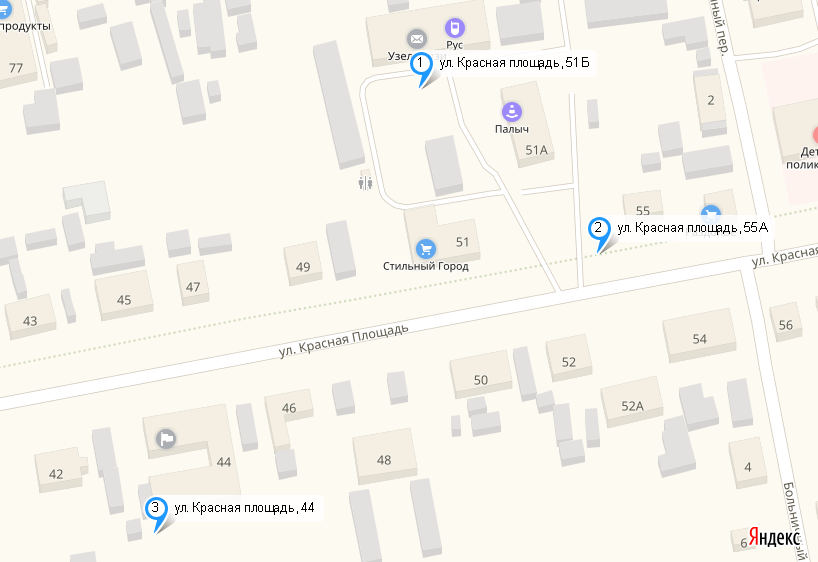 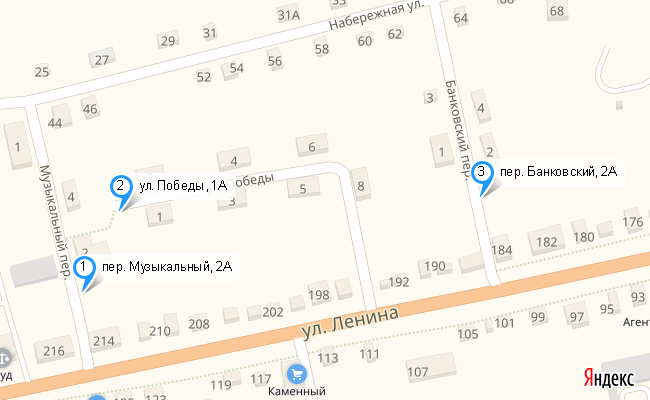 (Окончание на стр.17)04 апреля   2019 года                                                                                             ВЕСТНИК №8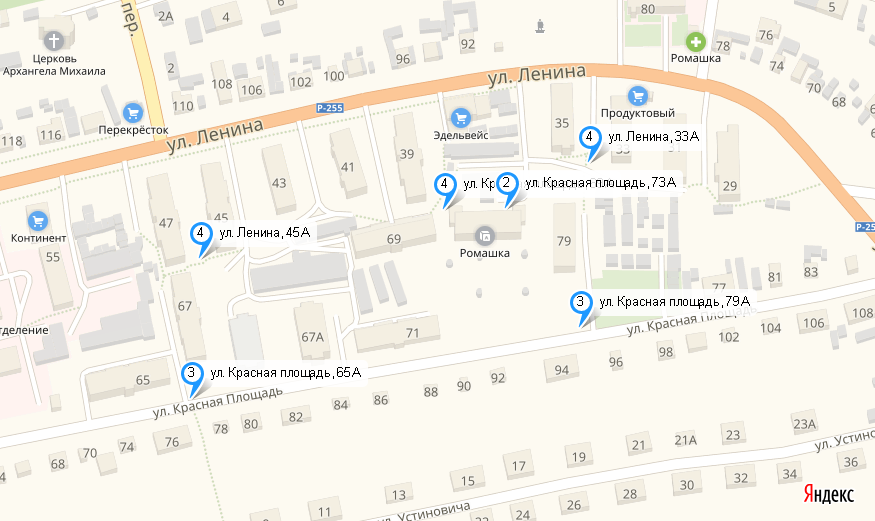 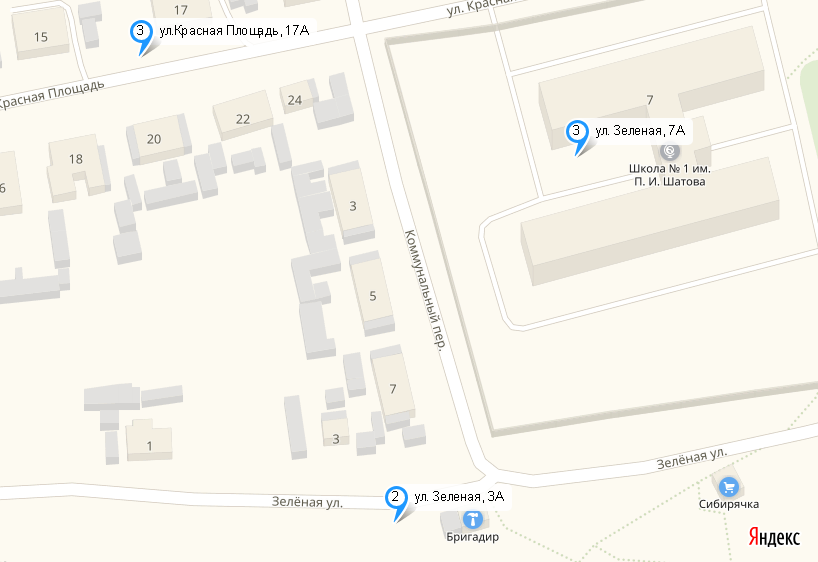 (Окончание на стр.18)04 апреля   2019 года                                                                                             ВЕСТНИК №8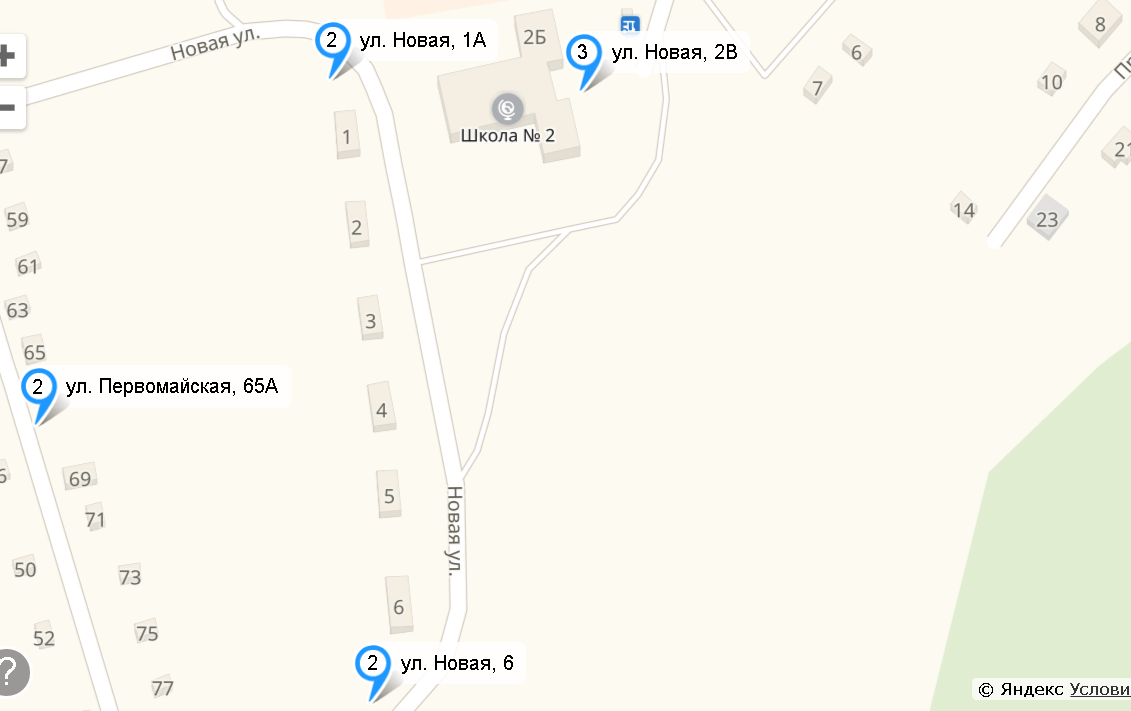 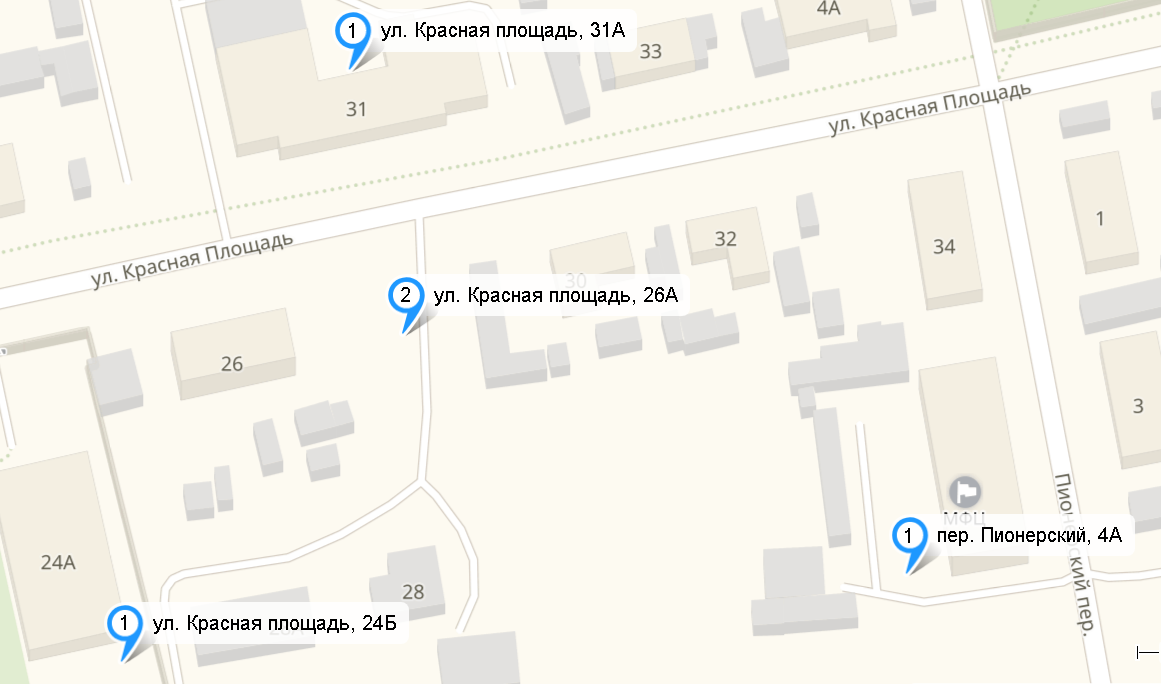   (Окончание на стр.19)04 апреля   2019 года                                                                                             ВЕСТНИК №8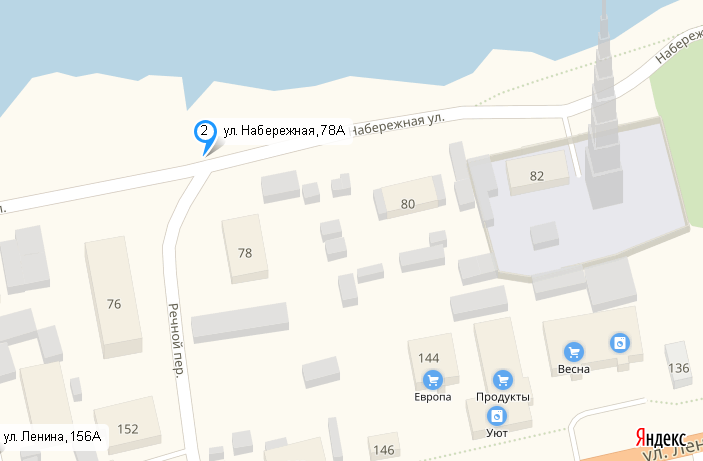 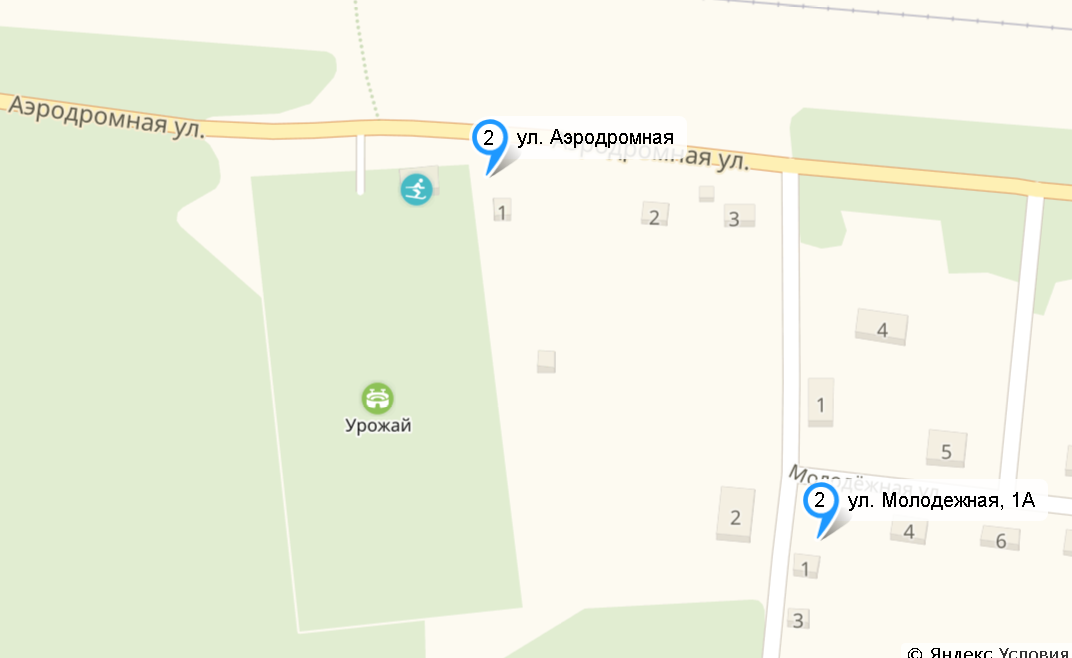          (Окончание на стр.20)04 апреля   2019 года                                                                                             ВЕСТНИК №8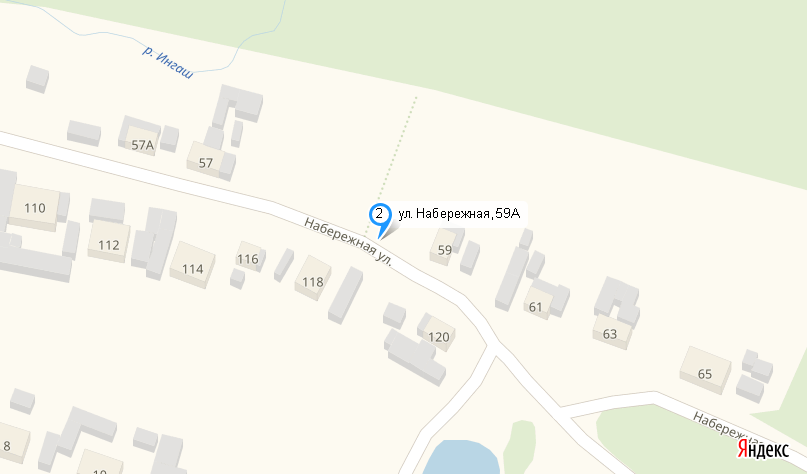 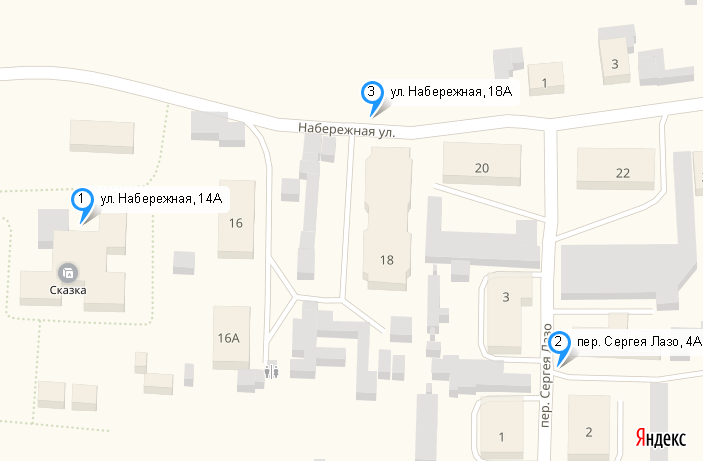    (Окончание на стр.21)04 апреля   2019 года                                                                                             ВЕСТНИК №8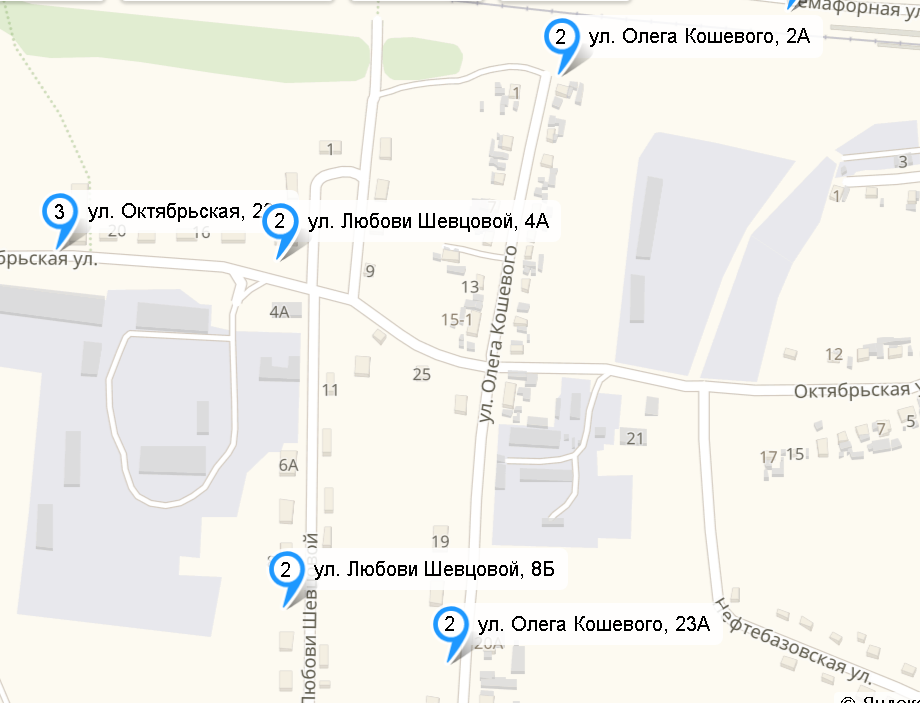 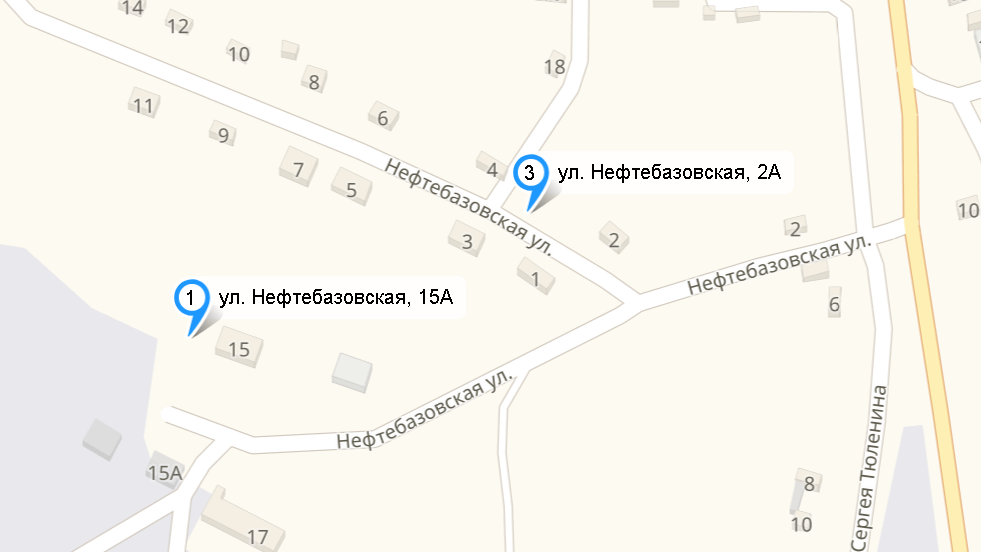     (Окончание на стр.22)04 апреля   2019 года                                                                                             ВЕСТНИК №8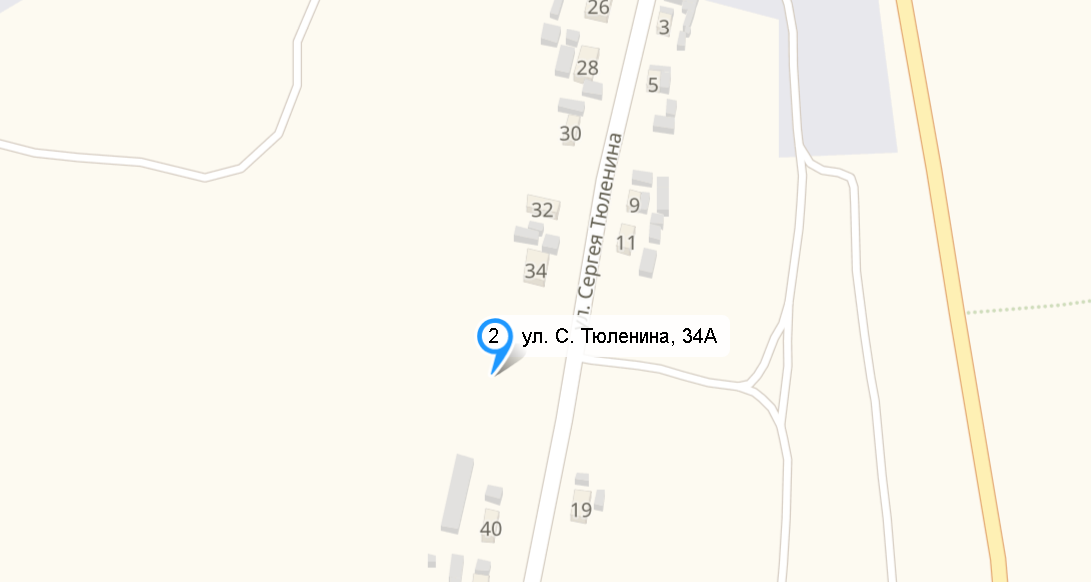 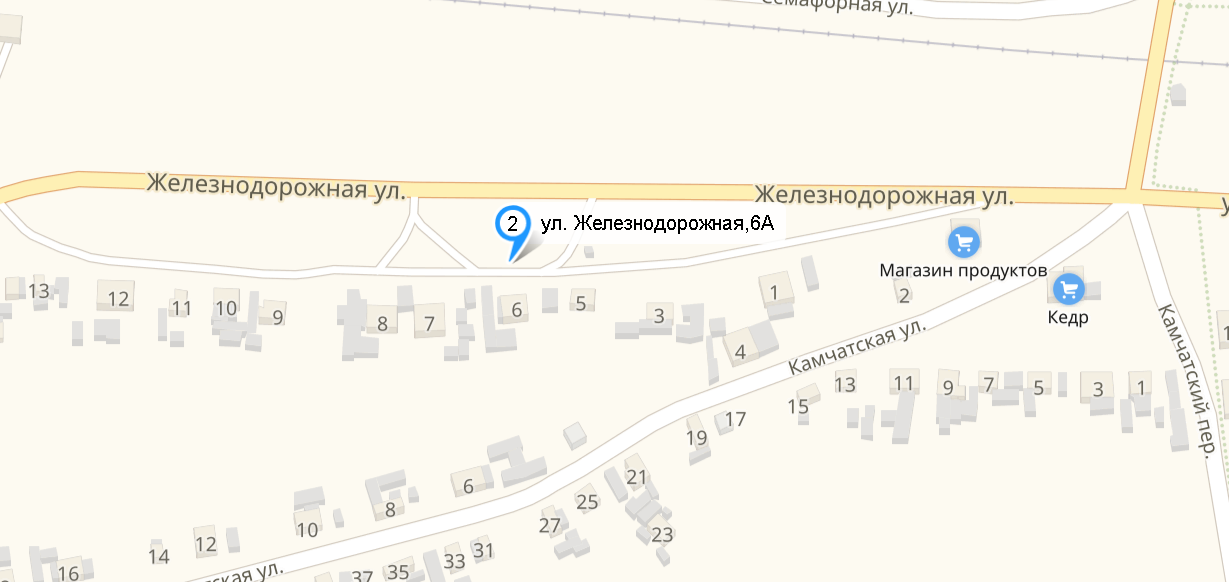 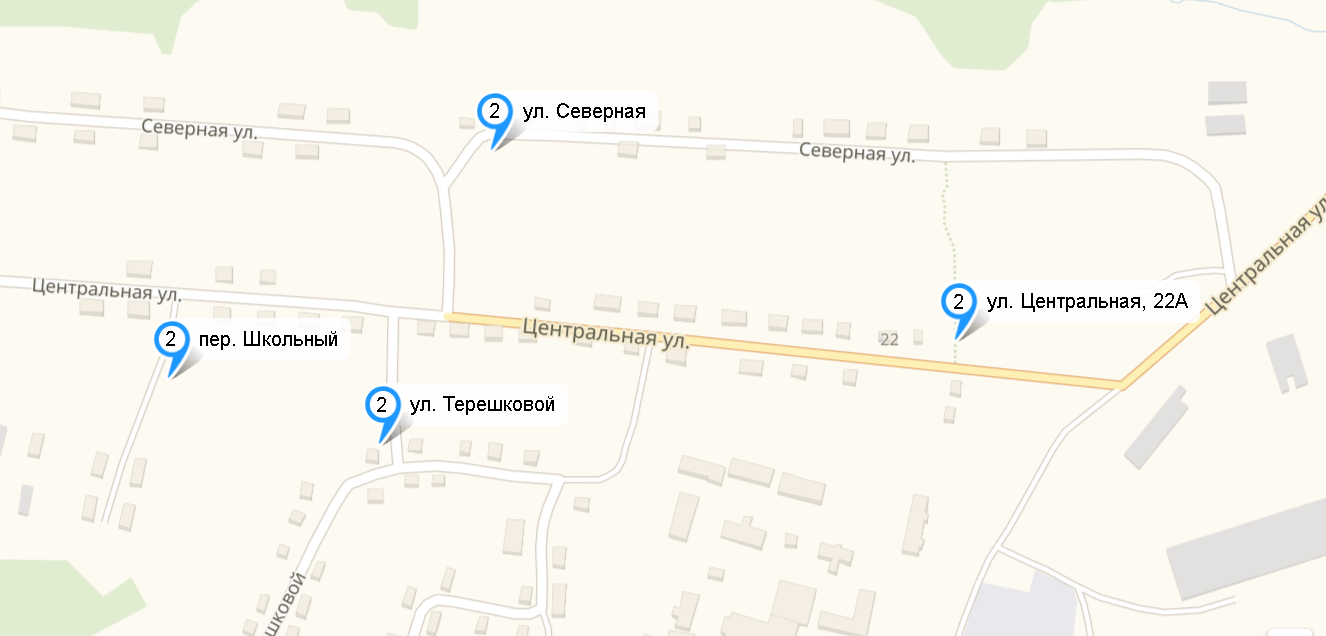                       (Окончание на стр.23)04 апреля   2019 года                                                                                             ВЕСТНИК №8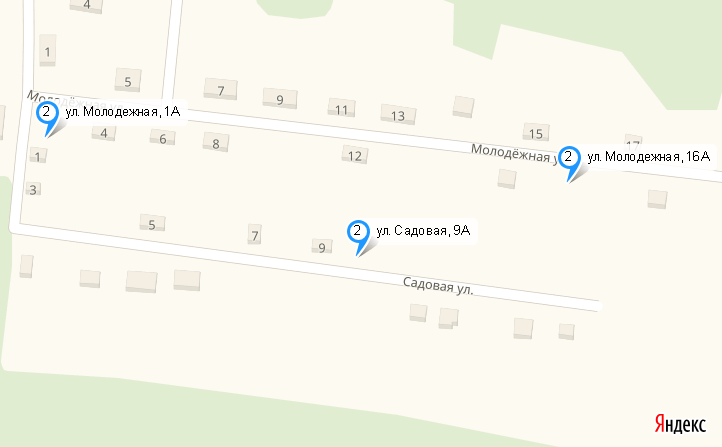 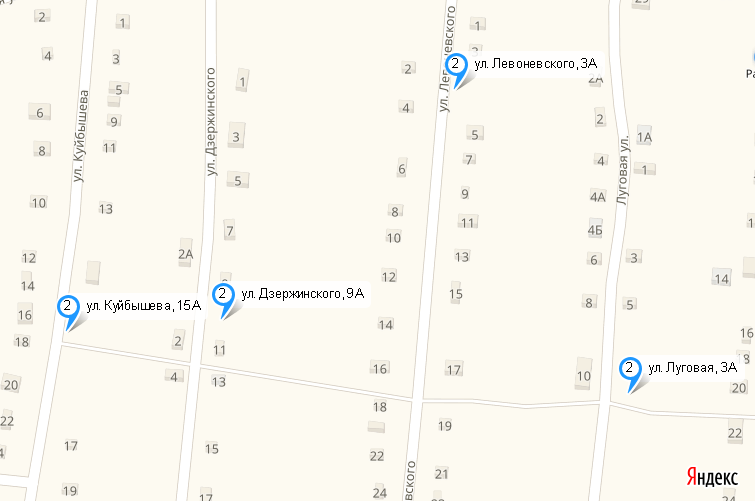   (Окончание на стр.24)04 апреля   2019 года                                                                                             ВЕСТНИК №8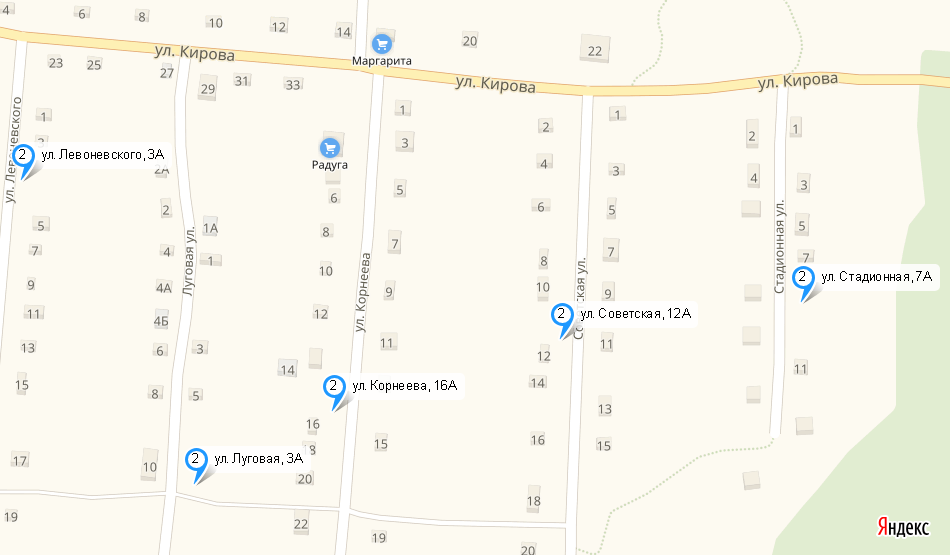 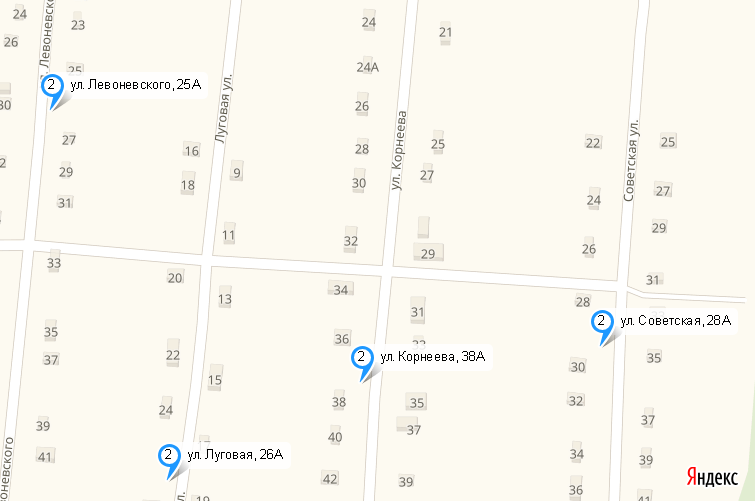  (Окончание на стр.25)04 апреля   2019 года                                                                                             ВЕСТНИК №8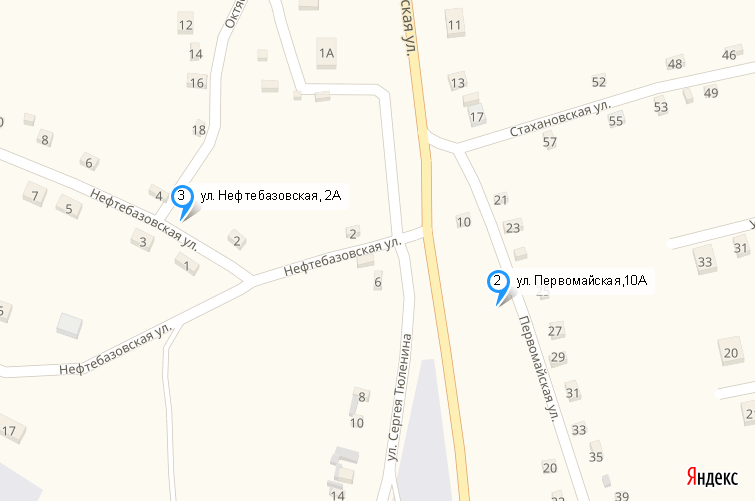 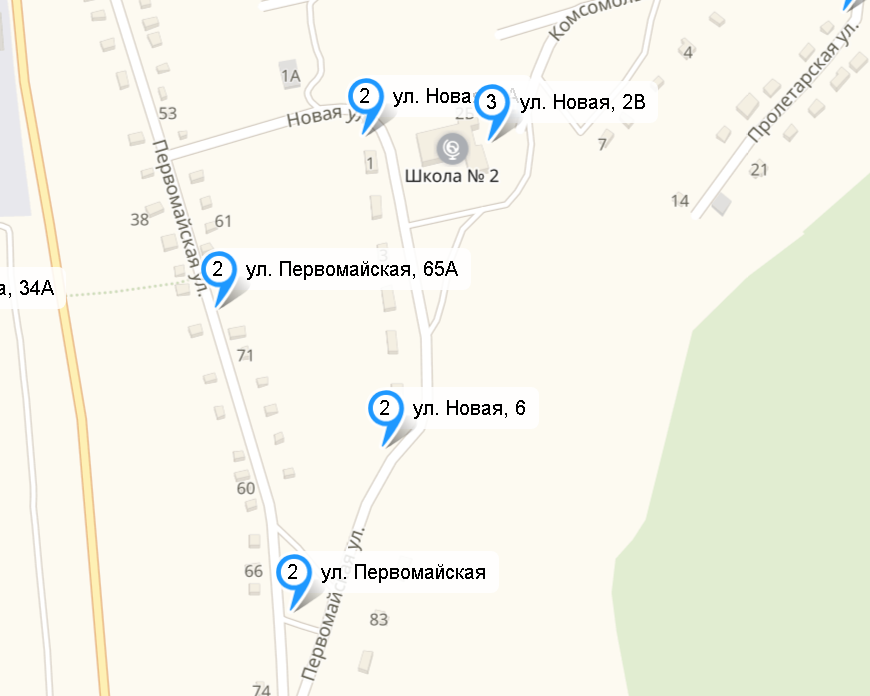  (Окончание на стр.26)04 апреля   2019 года                                                                                             ВЕСТНИК №8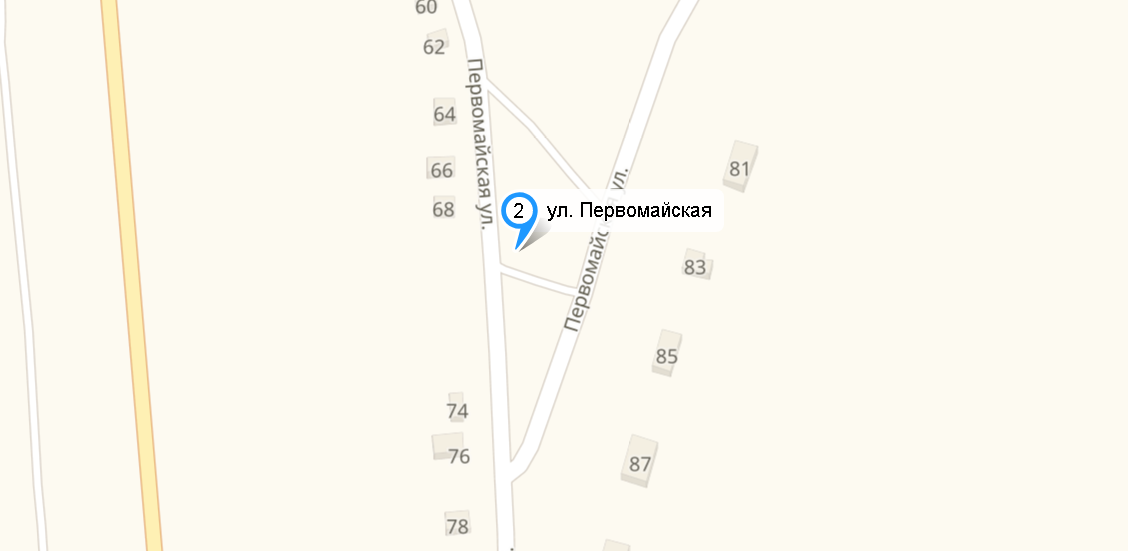 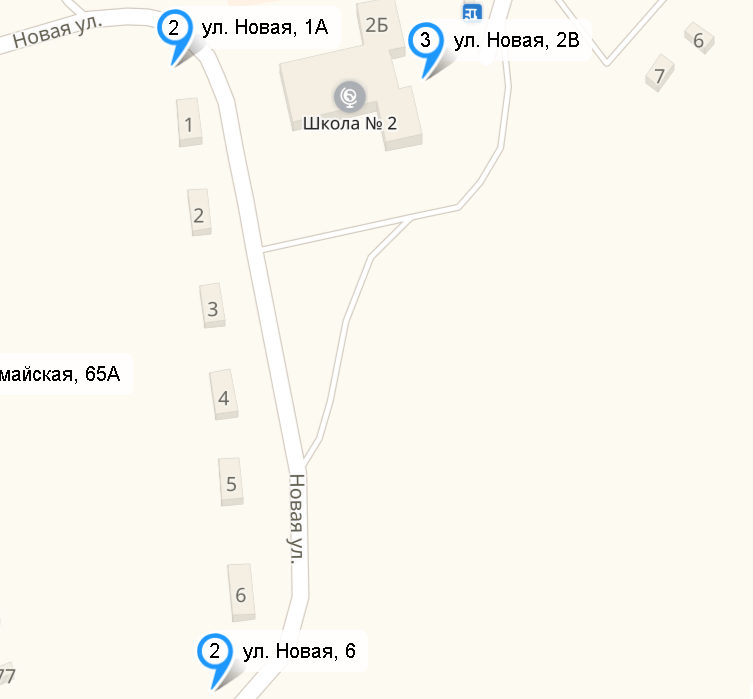  (Окончание на стр.27)04 апреля   2019 года                                                                                             ВЕСТНИК №8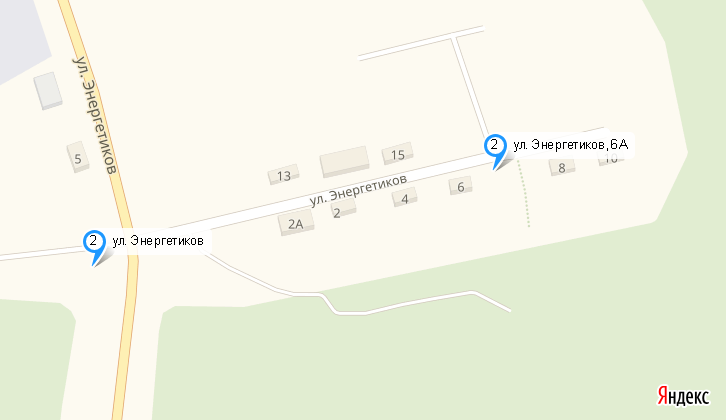 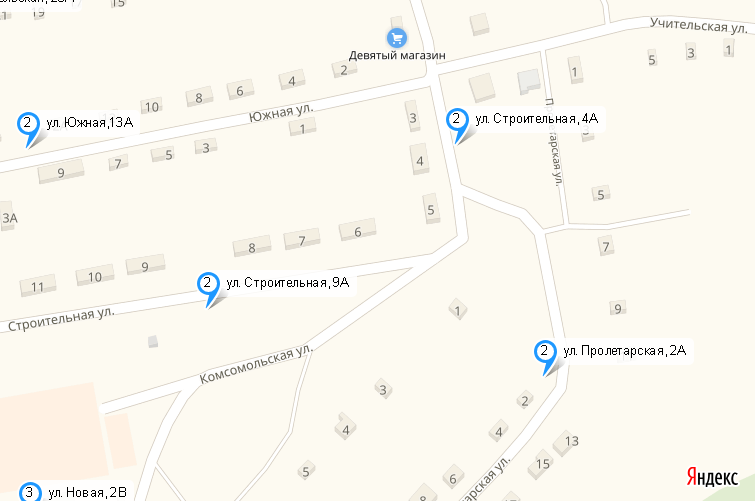 (Окончание на стр.28)04 апреля   2019 года                                                                                             ВЕСТНИК №8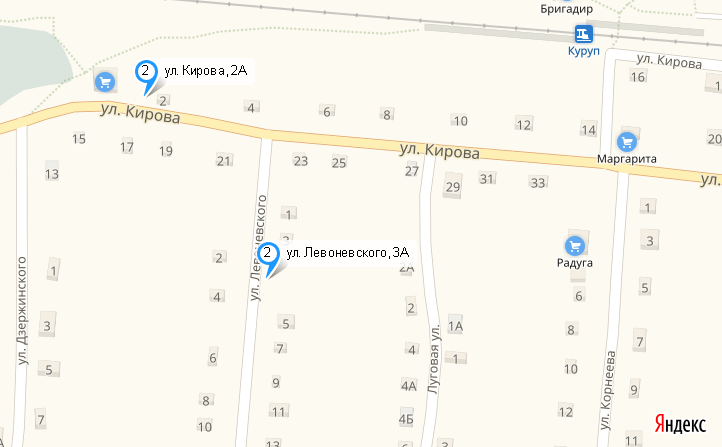 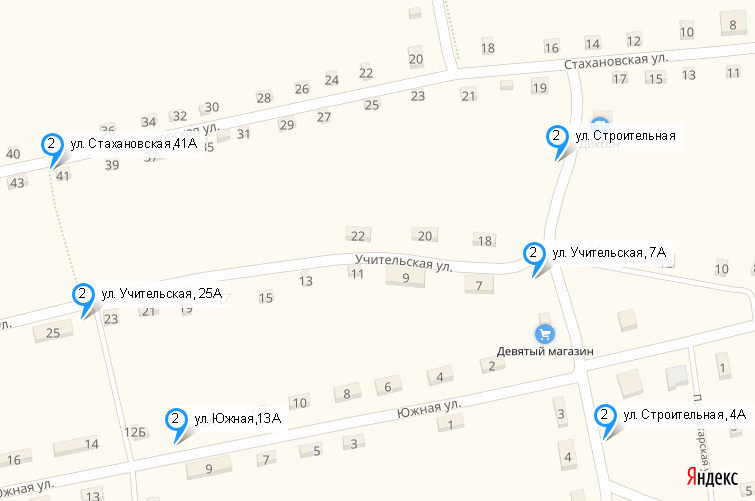  (Окончание на стр.29)04 апреля   2019 года                                                                                             ВЕСТНИК №8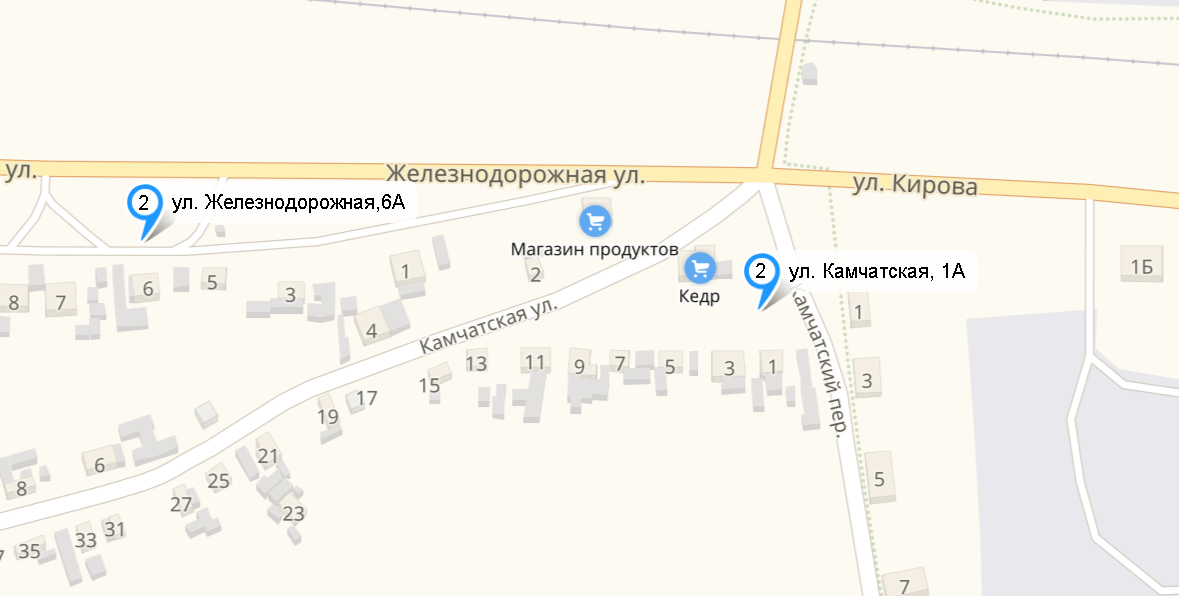 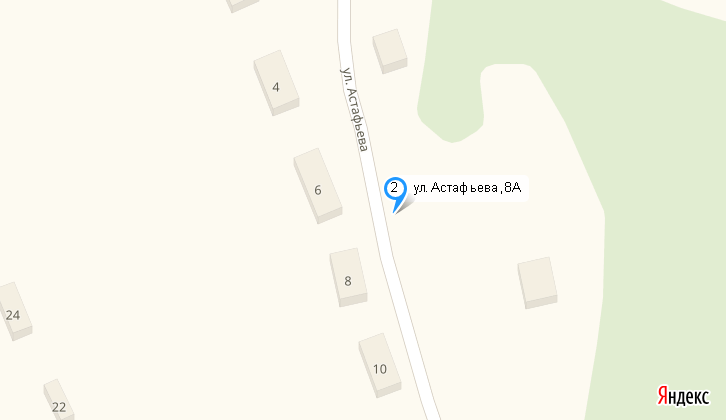 .(Окончание на стр.30)     04 апреля   2019 года                                                                                             ВЕСТНИК №8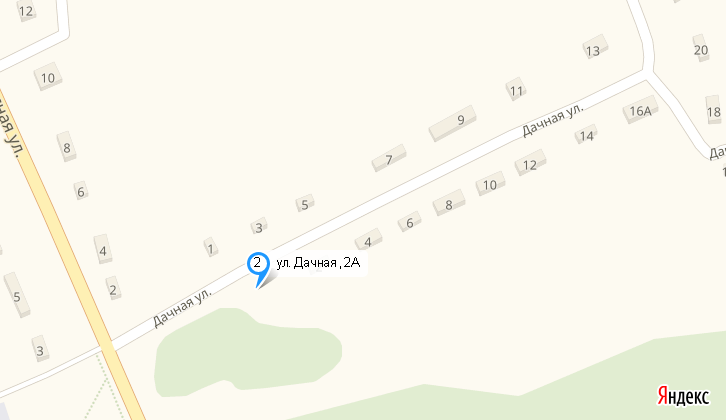 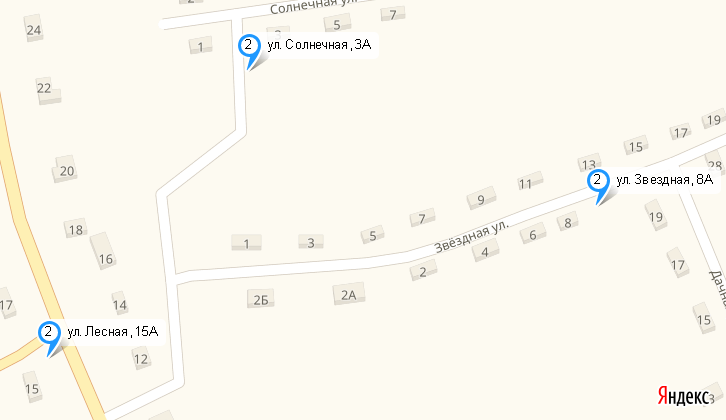 (Окончание на стр.31)04 апреля   2019 года                                                                                             ВЕСТНИК №8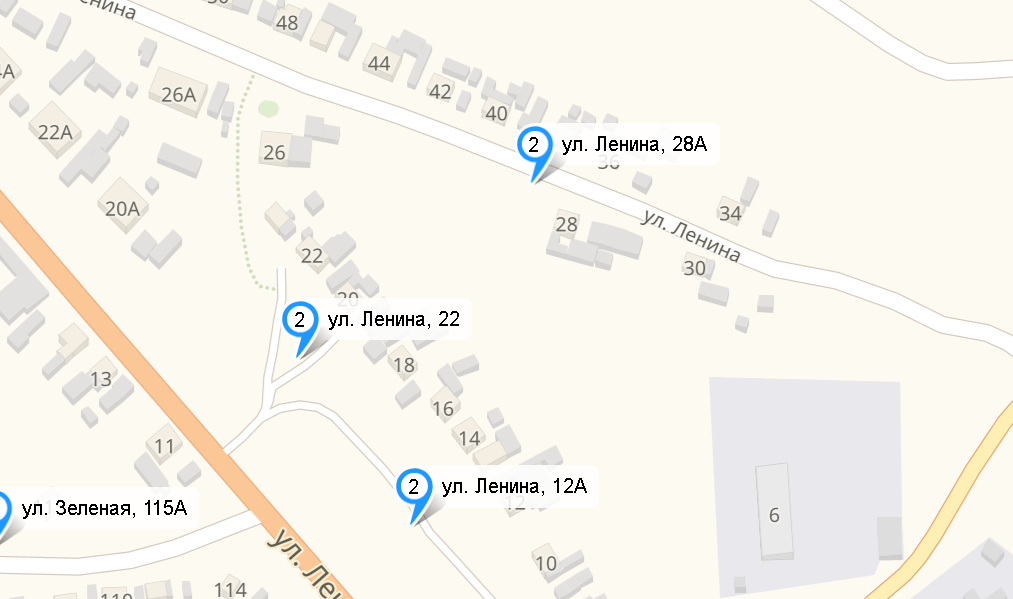 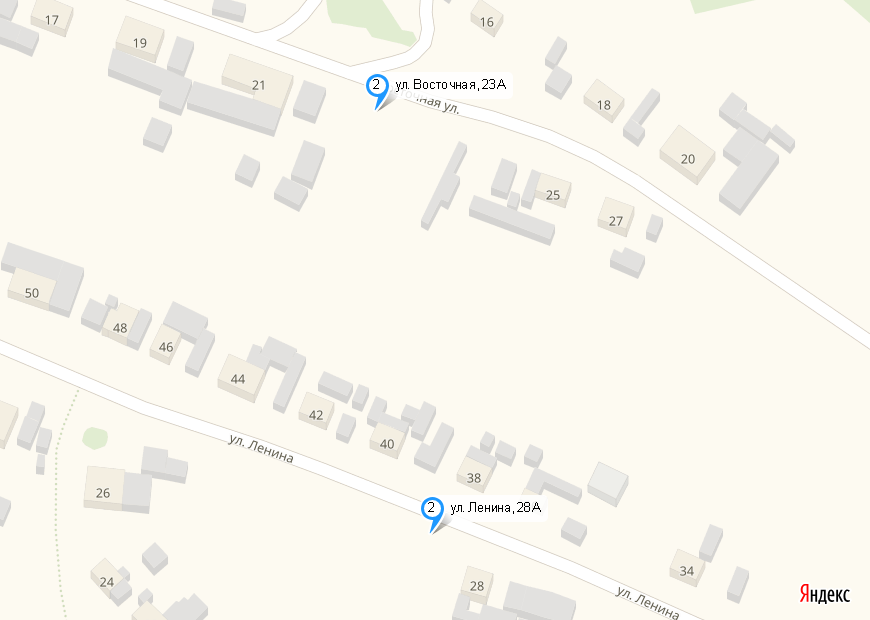 (Окончание на стр.32)04 апреля   2019 года                                                                                             ВЕСТНИК №8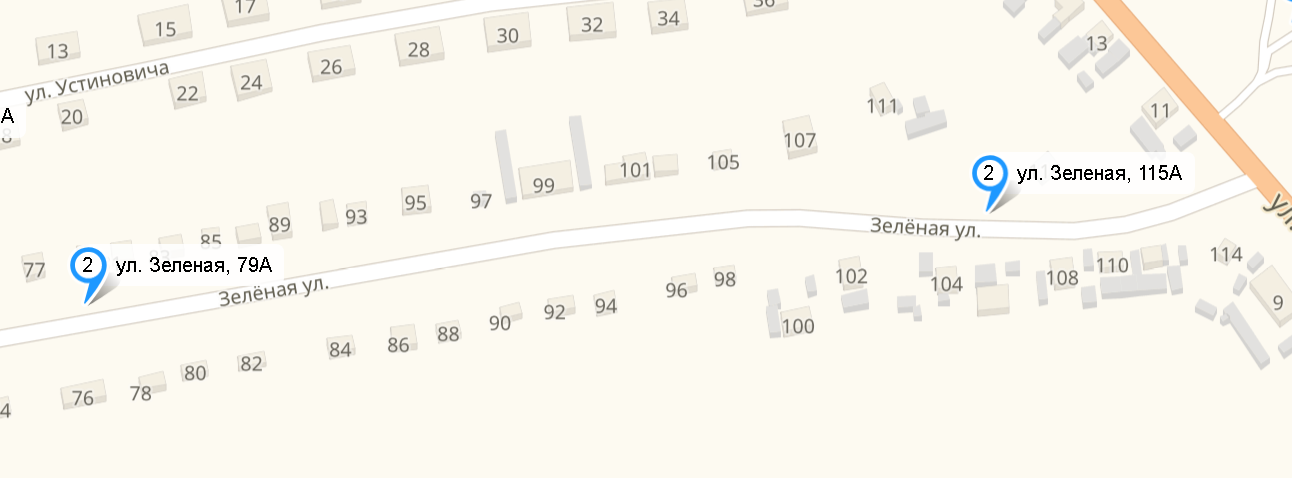 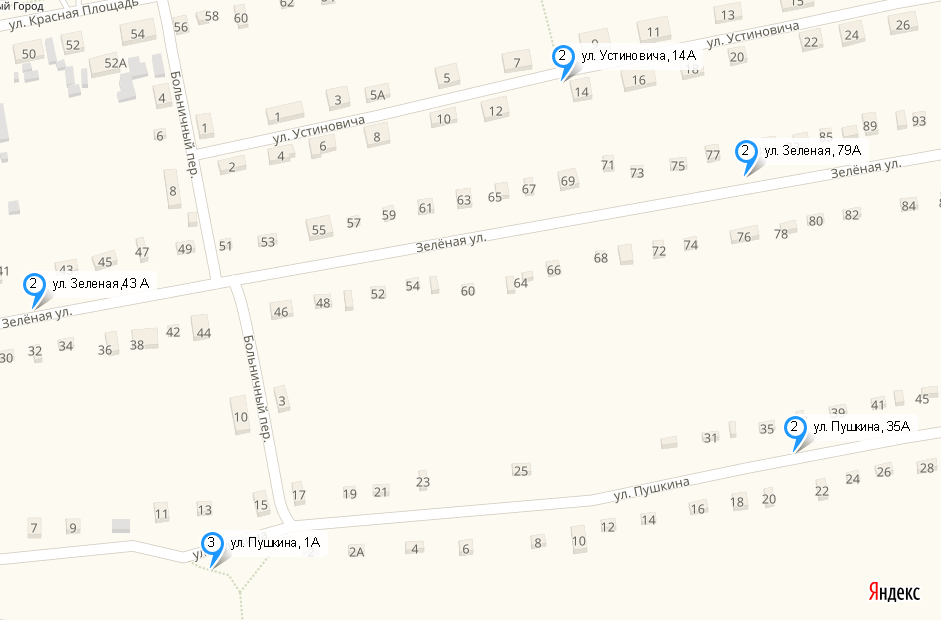 (Окончание на стр.33)04 апреля   2019 года                                                                                             ВЕСТНИК №8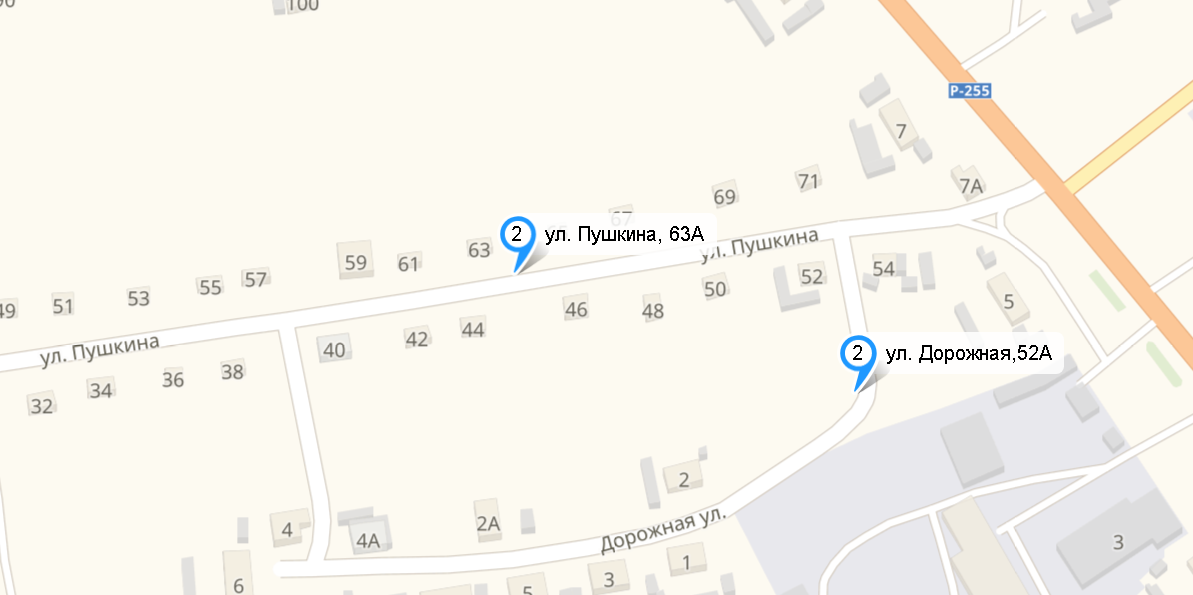 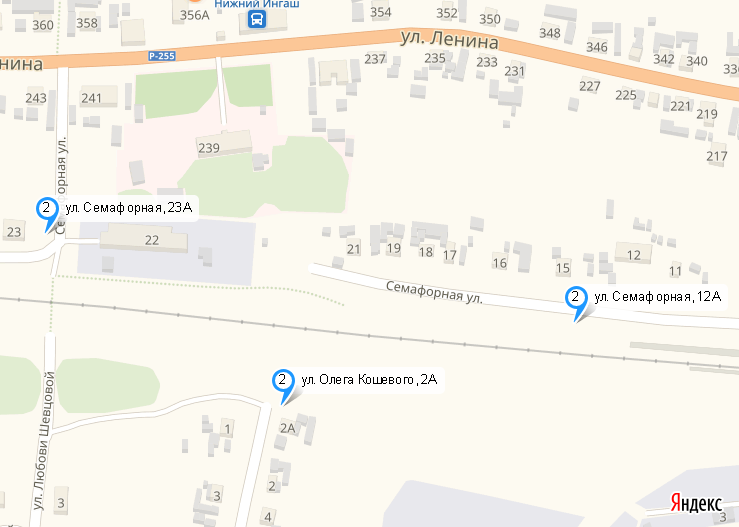 (Окончание на стр.34)04 апреля   2019 года                                                                                            ВЕСТНИК №8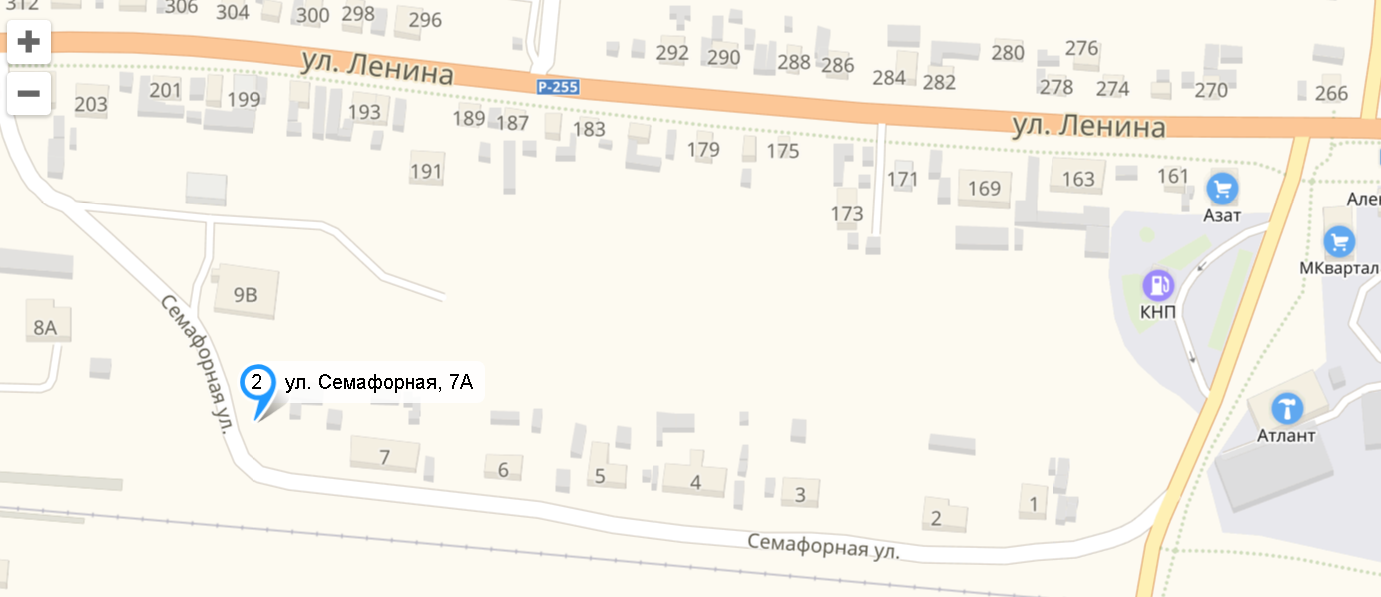 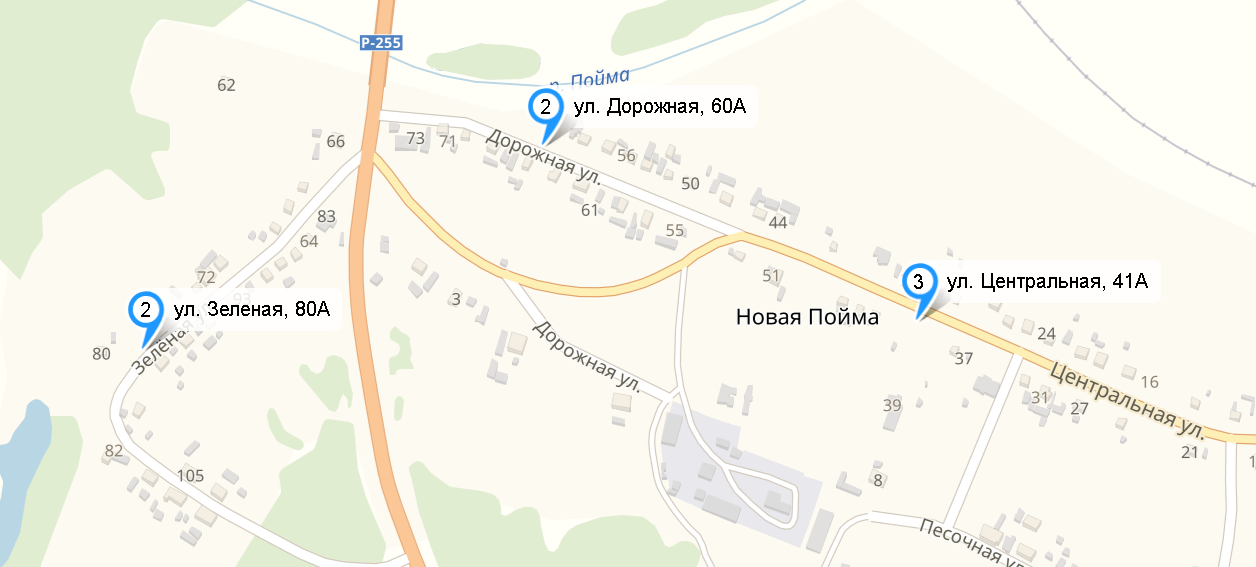 (Окончание на стр.35)04 апреля   2019 года                                                                                             ВЕСТНИК №8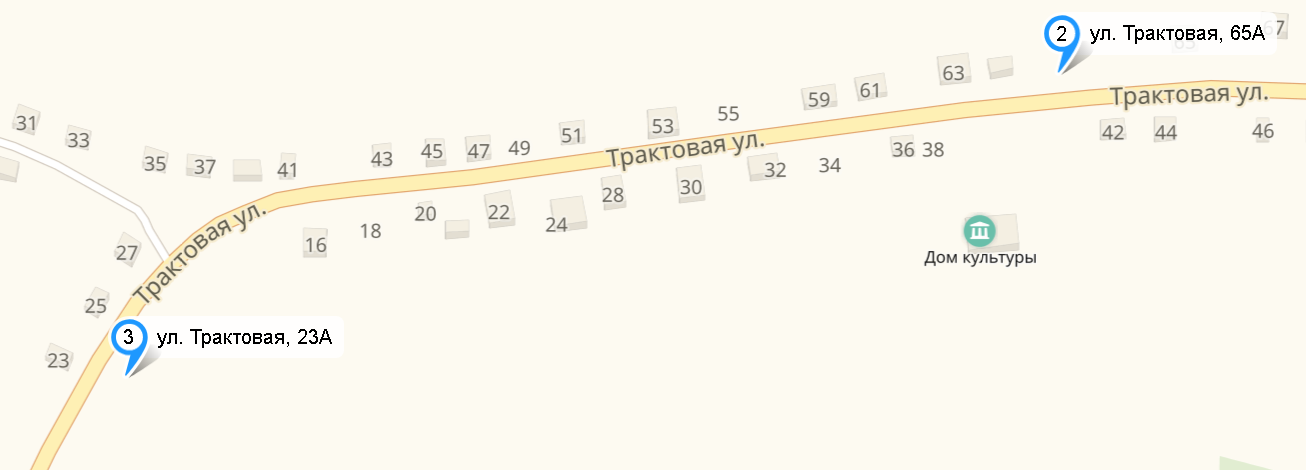 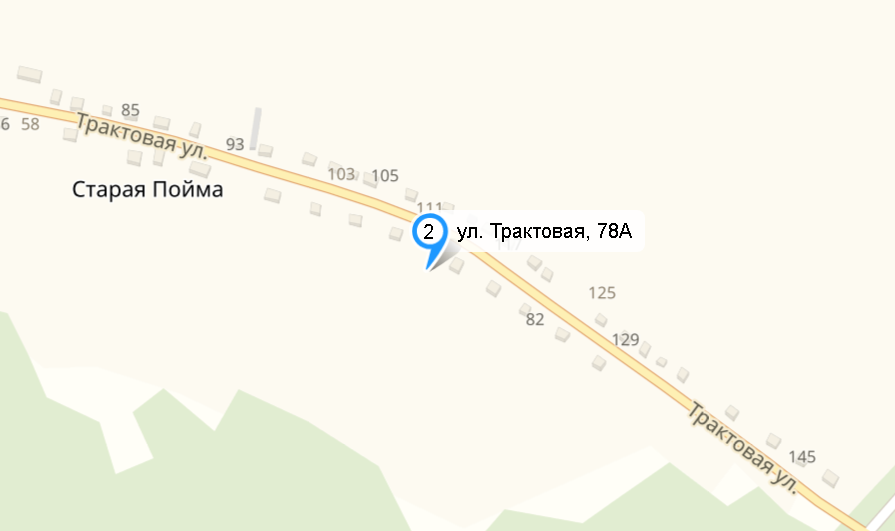 (Окончание на стр.36)04 апреля   2019 года                                                                                             ВЕСТНИК №8Учредители:Нижнеингашский поселковый Совет депутатовАдминистрация поселка Нижний ИнгашНижнеингашского районаКрасноярского края663850 Красноярский край,Нижнеингашский район,                                                                  Ответственный                                                                     за выпуск:                   Выходит                                   Глазков В.А.           1 раз в месяц           Распространение                             Телефон:               Бесплатно                             8 (39171) 22-1-19                  Тираж                                 8 (39171) 22-2-82           30 экземпляров                                 Факс:                                                                                                                          8 (39171) 21-3-10 10пгт. Нижний Ингаш, ул. Ленина, 160Муниципальное образованиеКонтейнерыКонтейнерыАдрес контейнерной площадки Перечень МКД к КП, адресКоличество площадокМуниципальное образованиеКоличество контейнеровобъемАдрес контейнерной площадки Перечень МКД к КП, адресКоличество площадокМО п. Нижний Ингаш21,1Районный дом культуры ул. Зеленая, 181МО п. Нижний Ингаш101,1Центральная районная больница ул. Ленина, 55 и ул. Ленина, 802МО п. Нижний Ингаш21,1Администрация п. Нижний Ингаш ул. Ленина, 1601МО п. Нижний Ингаш21,1ДОЦ «Радуга» пер. Пионерский, 4 2МО п. Нижний Ингаш21,1Администрация Нижнеингашского района ул. Ленина, 1641МО п. Нижний Ингаш11,1Центр семьи пер. Центральный, 61МО п. Нижний Ингаш31,1Магазин «Хороший» ул. Ленина, 2961МО п. Нижний Ингаш11,1Ростелеком ул. Красная площадь, 511МО п. Нижний Ингаш11,1д/с Колокольчик ул. Зеленая, 231МО п. Нижний Ингаш11,1д/с Сказка ул. Набережная, д. 141МО п. Нижний Ингаш21,1Отдел ОМВД по Нижнеингашскому району ул. Ленина, 1561МО п. Нижний Ингаш11,1Детская школа искусств пер. Музыкальный, 21МО п. Нижний Ингаш21,1д/с Ромашка ул. Красная площадь, 731МО п. Нижний Ингаш11,1Центр занятости населения ул. Ленина, 911МО п. Нижний Ингаш11,1МФЦ пер. Пионерский, д. № 6, стр. 1, пом. 11МО п. Нижний Ингаш11,1Музей пер. Центральный, 41МО п. Нижний Ингаш31,1НСОШ № 1 ул. Зеленая, 71МО п. Нижний Ингаш31,1НСОШ № 2 ул. Новая, 2б1МО п. Нижний Ингаш11,1Спортивная школа «Темп» ул. Красная площадь, 24а1МО п. Нижний Ингаш21,1Библиотека пер. Центральный, 21МО п. Нижний Ингаш11,1Забота ул. Красная площадь, 311МО п. Нижний Ингаш11,1Военкомат пер. Центральный, 91МО п. Нижний Ингаш21,1Газета «Победа», жилой дом, ул. Набережная, 78 ул. Набережная, 761МО п. Нижний Ингаш21,1Стадион «Урожай»1МО п. Нижний Ингаш21,1Магазин «Стильный город»Ул. Красная площадь, 551МО п. Нижний Ингаш121,1Площадка газгольдера ул. Ленина, 33,45 ул. Красная площадь,693МО п. Нижний Ингаш91,1ул. Набережная, д. 18, д.48А, д.59, 78А4МО п. Нижний Ингаш31,1Ул. Октябрьская, д. 221МО п. Нижний Ингаш161,1Микрорайон СХТ ул. Л. Шевцовой, 4, 8Бул. О. Кошевого, 2,23ул. С. Тюленина, 34ул. Нефтебазовская,2, 15ул. Железнодорожная, 68МО п. Нижний Ингаш81,1Микрорайон КРАСЛАГ Ул. Центральная,22 ул. Северная, ул. Терешковой, пер. Школьный4МО п. Нижний Ингаш61,1Ул. Молодежная, 1,16ул. Садовая, 93МО п. Нижний Ингаш221,1Ул. Стадионная, 7ул. Советская,12,28 ул. Корнеева, 16,38ул. Левоневского, 3,25ул. Луговая, 3,25ул. Дзержинского, 9ул. Куйбышева,1511МО п. Нижний Ингаш101,1Ул. Первомайская, 10,65,18ул. Новая,1,65МО п. Нижний Ингаш41,1ВЭС, ул. Энергетиков, 62МО п. Нижний Ингаш181,1Ул. Камчатская, 1ул. Стахановская, 41ул. Учительская, 7,25ул. Южная, 13ул. Строительная, 9,4,б/нул. Пролетарская, 2ул. Кирова, 1,29МО п. Нижний Ингаш101,1Микрорайон Леспромхоз Ул. Лесная, 15Ул. Дачная, 2ул. Звездная, 8ул. Астафьева, 8 Ул. Солнечная, 35МО п. Нижний Ингаш61,1Ул. Ленина, 12,22,283МО п. Нижний Ингаш41,1Ул. Восточная, 3,232МО п. Нижний Ингаш31,1Пер. Банковский,21МО п. Нижний Ингаш21,1Ул. Победы,11МО п. Нижний Ингаш21,1Пер. С. Лазо,41МО п. Нижний Ингаш111,1Ул. Красная площадь, 17,26,65,794МО п. Нижний Ингаш101,1Ул. Зеленая, 3,8,43,79,1155МО п. Нижний Ингаш71,1Ул. Пушкина,1,35,633МО п. Нижний Ингаш21,1Ул. Устиновича, 141МО п. Нижний Ингаш61,1Ул. Семафорная, 7,12,233МО п. Нижний Ингаш21,1Ул. Дорожная, 521МО п. Нижний Ингаш71,1Д. Новая пойма Ул. Зеленая, 80Ул. Центральная, 41ул. Дорожная, 603МО п. Нижний Ингаш71,1Д. Старая Пойма Ул. Трактовая, 23,65,783ИТОГО2371,1113